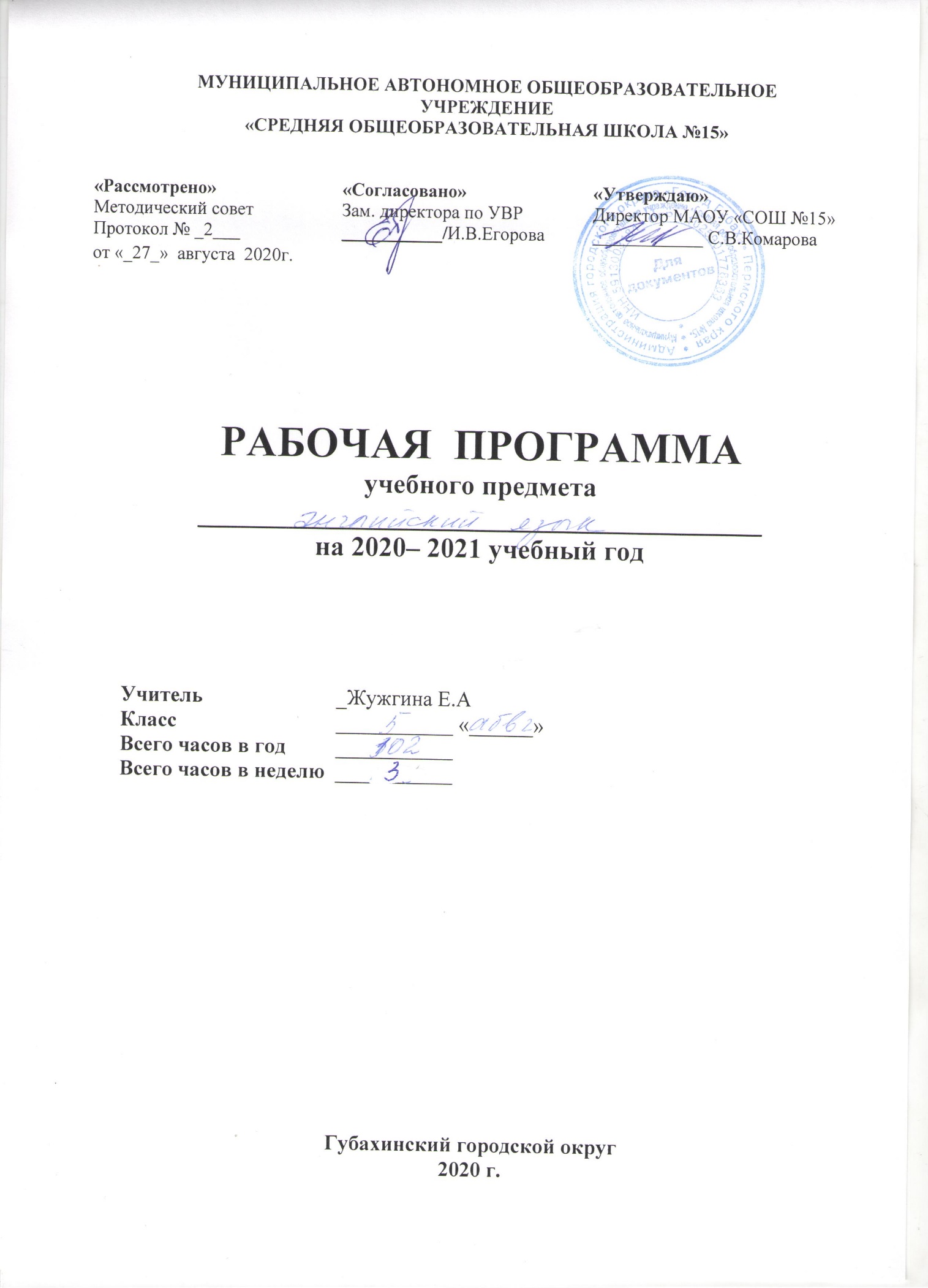 Пояснительная запискаРабочая  программа предназначена для организации процесса обучения английскому языку в 5 классе  и разработана  на основе линии УМК «Английский язык» (5 класс) авторов В. П. Кузовлева, Н. М. Лапа, Э. Ш. Перегудовой, И.П. Костиной, О.В. Дувановой, Е.В. Кузнецовой (издательство «Просвещение» 2014 год), согласно требованиям Федерального государственного образовательного стандарта основного общего образования (ФГОС) и Примерной программы по иностранному языку для 5 – 9 классов. Программа разработана на основе нормативно-правовых документов:Концепции духовно-нравственного развития и воспитания личности гражданина РоссииПланируемых результатов среднего общего образования.Учебно-методический комплект Кузовлева В.П.  и др. «Английский язык» 5 класс входит в Федеральный перечень учебников, рекомендуемых к использованию при реализации имеющих государственную аккредитацию образовательных программ начального общего, основного общего, среднего общего образованияЦели и задачи курсаЦели и задачи обучения иноязычной культуре в 5 классеЦель курса:Основная цель обучения иностранному языку – развитие у обучающихся способностей использовать иностранный язык. Способствовать приобщению обучающихся к культуре страны изучаемого языка, содействовать их общему и речевому развитию, их образованию и воспитанию; заложить прочную основу для среднего и старшего этапов обучения иностранному языку путём формирования у обучающихся общеучебных умений и навыковОсновные задачи обучения иностранному языку в основной школе в рамках данного курса направлены на:формирование у обучающихся более глубокого представления о роли и значимости ИЯ в жизни современного человека и поликультурного мира; приобретение нового опыта использования ИЯ как средства межкультурного общения, как инструмента познания мира и культуры других народов; воспитание гражданственности, патриотизма, уважения к правам, свободам и обязанностям человека развитие гражданской идентичности, чувства патриотизма и гордости за свой народ, свой край, свою страну и осознание своей этнической и национальной принадлежности через изучение языков и культур, общепринятых человеческих и базовых национальных ценностейдальнейшее развитие активной жизненной позиции. Обучающиеся основной школы должны иметь возможность обсуждать актуальные события из жизни, свои собственные поступки и поступки своих сверстников, выражать своё отношение к происходящему, обосновывать собственное мнение, что будет способствовать их дальнейшей социализации и воспитанию граждан России;дальнейшее формирование коммуникативной компетенции, то есть способности и готовности общаться с носителями языка на уровне своих речевых возможностей и потребностей в разных формах: устной (говорение и аудирование) и письменной (чтение и письмо). У обучающихся продолжится работа по расширению лингвистического кругозора, у них углубится представление о строе изучаемого языка и его основных отличиях от родного языка;дальнейшее развитие основ коммуникативной культуры. Обучающиеся научатся ставить и решать более сложные коммуникативные задачи, адекватно использовать более широкий диапазон речевых и неречевых средств общения, на новый уровень развития поднимется способность соблюдать речевой этикет, быть вежливыми и доброжелательными речевыми партнерами;продолжение формирования уважительного отношения к чужой (иной) культуре через знакомство с культурой англоязычных стран;формирование более глубокого осознания особенностей культуры своего народа;дальнейшее развитие способности представлять на ИЯ родную культуру в письменной и устной форме общения;достижение более высокого уровня положительной мотивации и устойчивого учебно-познавательного интереса к предмету «Иностранный язык», на дальнейшее развитие необходимых УУД и специальных учебных умений (СУУ). Должен осуществиться переход от приобретённого в начальной школе умения выполнять наиболее рациональным способом различные виды учебных заданий к учебной деятельности с элементами самообразования и саморазвития. Обучение на уровне основного общего образования призвано заложить основы успешной учебной деятельности по овладению ИЯ на завершающем уровне образования. В данном классе обучаются дети, которым рекомендовано специальное (коррекционное) образование. У данных учащихся низкая мотивация к учению, низкие познавательные способности, системное недоразвитие устной речи. На уроках английского языка необходимо также учитывать темп деятельности и повышенную утомляемость учащегося, т.е. необходим щадящий режим при осуществлении учебного процесса.	Исходя из целей образования, для учащихся 7 вида английский язык решает следующие задачи: формирование положительной мотивации к изучению английского языка•	формирование коммуникативной компетенции на уровне своих речевых возможностей в устной и письменной речи•	максимально общее развитие учащихся, коррекция недостатков их познавательной деятельности и личностных качеств с учетом индивидуальных возможностей каждого ученика•	воспитание у учащихся целенаправленной деятельности, трудолюбия, навыков контроля и самоконтроляПри изучении иностранного языка ребенок испытывает определенные трудности:      - медленно происходит усвоение лексического материала, синтаксических конструкций и их использование в устной речи      - затруднено восприятие грамматических категорий и их применение на практике      - возникают проблемы при аудировании  устной речи, особенно связных текстов      - возникаю трудности в усвоении форм диалогической речи.В процессе обучения ребенок должен овладеть основными видами речевой деятельности:чтением, говорением, аудированием. Письмо используется только как средство обучения. В основе обучения английскому языку учащихся 7 вида лежит обучение чтению. Учебная программа не предусматривает сокращение тематических разделов, изменяется только объем лексического, синтаксического и грамматического материала. Поэтому тематическое планирование не корректируется.         Обоснование выбора программы               Выбор данной программы и учебно-методического комплекса обусловлен тем, что методическая система, реализованная в программе и УМК, позволяет использовать педагогические технологии, развивающие систему универсальных учебных действий, сформированных в начальной школе, создаёт механизмы реализации требований ФГОС и воспитания личности, отвечающей на вызовы сегодняшнего дня и имеющей надёжный потенциал для дня завтрашнего.В линии УМК «English 5-9» особое внимание отводится дальнейшему развитию умения учиться. Школьники овладевают рациональными приемами изучения ИЯ и универсальными учебными действиями (УУД): пользоваться различными словарями и другой справочной литературой, находить информацию в Интернете, использовать электронные образовательные ресурсы, ориентироваться в информационно-образовательной среде и т. д.                Новизна данной программы определяется тем, что в рабочую программу включен материал, который подлежит изучению, но не включается в требования к уровню подготовки оканчивающих среднюю школу. Отличие данной рабочей программы в том, что в ней отражены те изменения и дополнения, которые внесены в материал примерной программы. При создании программы учитывались и психологические особенности данной возрастной группы обучающихся. Это нашло отражение в выборе текстов, форме заданий, видах работы, методическом аппарате. Это даёт возможность включать иноязычную речевую деятельность в другие виды деятельности, свойственные учащимся этой возрастной группы, интегрировать знания из разных предметных областей и формировать межпредметные учебные умения и навыки. При формировании и развитии речевых, языковых, социокультурных или межкультурных умений и навыков учитывался новый уровень мотивации обучающихся, который характеризуется самостоятельностью при постановке целей, поиске информации, овладении учебными действиями, осуществлении самостоятельного контроля и оценки деятельности. Благодаря коммуникативной направленности предмета «Иностранный язык», появляется возможность развивать культуру межличностного общения на основе морально-этических норм (уважения, равноправия, ответственности и т. д.). При обсуждении специально отобранных текстов формируется умение рассуждать, оперировать гипотезами, анализировать, сравнивать, оценивать социокультурные и языковые явления. В программу мною не внесены изменения. Коммуникативная методика обучения иностранному  языку является основной. Она утверждает, что для успешного овладения иностранным языком обучающиеся должны знать не только языковые формы (т.е. лексику, грамматику и произношение), но и иметь представление о том, как использовать их в целях реальной коммуникации. При обучении иностранному  языку в 5 классе основными формами работы являются групповая, индивидуальная, работа в парах, фронтальная, уроки – игры.       Технологии обучения, используемые в организации учебного процесса: технология деятельностного обучения, ТРКМЧП, проектного обучения  и ИКТ способствуют формированию основных компетенций обучающихся, развитию их познавательной активности. Виды и формы контроля:Текущий контроль проводится, по преимуществу, на уровне речевых навыков (произносительных, лексических, грамматических, орфографических, техники чтения). Для проведения текущего контроля умений и навыков используется раздел “TestYourself” учебника и рабочей тетради. Периодический (триместровый) контроль проводится по 4 видам речевой деятельности (говорение, чтение, восприятие на слух, письмо). Контроль каждого вида речевой деятельности проводится на отдельном уроке.  Оценка по каждому виду речевой деятельности выставляется отдельно.   Длительность проведения периодического контроля – до 20 минут по одному из видов речевой деятельности. На контроль говорения отводится отдельный урок. По письменным работам оценки проставляются в графе того дня, когда проводилась письменная работа. Количество и содержание таких контрольных работ определяется учителем самостоятельно. Формы промежуточного контроля: лексические диктанты, лексико-грамматические тесты, письменные контрольные работы, контроль монологической и диалогической речи в форме индивидуально-групповых занятий, проектная деятельность, устный опрос. Формы итогового контроля: контрольные работы по окончании изучения каждого раздела, итоговая контрольная работа по окончании учебного года по всем видам речевой деятельности (говорение, чтение, восприятие на слух, письмо) и проверяет речевые навыки и умения по темам и проблемам, изученным в 5 классе. Контрольные задания строятся на материале всех циклов уроков УМК “English-5”.              Программа конкретизирует содержание предметных тем, даёт распределение учебных часов по темам, последовательность изучения языкового материала с учётом логики учебного процесса. Уделено внимание региональному компоненту. Это позволяет создать условия для практического применения английского языка учащимися в ситуациях, максимально приближенных к реальности.Общая характеристика учебного предметаЦивилизационные изменения общепланетарного масштаба в совокупности с переменами внутри нашей страны изменили социальный статус иностранного языка (ИЯ) как учебного предмета  и привели к возрастанию роли ИЯ в жизни личности, общества и государства.  Из предмета, не имевшего реального применения и находившегося в сознании учащихся на одном из последних мест по степени значимости, ИЯ превратился в средство, реально востребованное личностью, обществом и государством.  Стало очевидно, что существование и успешное развитие современного общества возможно только при определённом уровне иноязычной грамотности его членов. УМК для 5 класса продолжает и развивает систему обучения, положенную в основу УМК для 2-4 класса, а именно обучение иноязычной культуре (ИК). Иностранный язык как учебный предмет характеризуется:межпредметностью (содержанием речи на иностранном языке могут быть сведения из разных областей знания, например, литературы, искусства, истории, географии, математики и др.);многоуровневостью (с одной стороны необходимо овладение различными языковыми средствами, соотносящимися с аспектами языка: лексическим, грамматическим, фонетическим, с другой - умениями в четырех видах речевой деятельности);полифункциональностью (может выступать как цель обучения и как средство приобретения сведений в самых различных областях знания).Рабочая программа нацелена на реализацию личностно-ориентированного, коммуникативно-когнитивного, социокультурного деятельностного подхода к обучению иностранным языкам (в том числе английскому).Основное назначение предмета «иностранный язык» состоит в формировании коммуникативной компетенции, т. е. способности и готовности осуществить иноязычное межличностное и межкультурное общение с носителями языка. Это позволяет создать условия для практического применения иностранного языка обучающимися в ситуациях, максимально приближенных к реальности.Место предмета в учебном плане      Рабочая программа ориентирована на использование учебно-методического комплекта Английский язык «English 5» для 5 класса общеобразовательных учреждений - М: Просвещение, 2013 год. В состав УМК входит учебник, рабочая тетрадь, mp3, книга для учителя согласно перечню учебников, утверждённых приказом Минобрнауки РФ, используемого для достижения поставленной цели в соответствии с образовательной программой учреждения.      Информация о количестве учебных часов.Согласно действующему Базисному учебному плану, рабочая программа для 5 класса предусматривает обучение английскому языку в объёме 3 часа в неделю - 102 часов в год Для организации промежуточной аттестации требуется 1 часОбщеучебные умения и универсальные учебные действияВ процессе изучения курса «иностранный  язык» обучающиеся:• совершенствуют приемы работы с текстом, опираясь на умения, приобретенные на уроках родного языка (прогнозировать содержание текста по заголовку, данным к тексту рисункам, списывать текст, выписывать отдельные слова и предложения из текста и т. п.);• овладевают более разнообразными приемами раскрытия значения слова, используя словообразовательные элементы; синонимы, антонимы; контекст;• совершенствуют общеречевые коммуникативные умения, например, начинать и завершать разговор, используя речевые клише; поддерживать беседу, задавая вопросы и переспрашивая;• учатся осуществлять самонаблюдение, самоконтроль, самооценку;• учатся самостоятельно выполнять задания с использованием компьютера (при наличии мультимедийного приложения), • учатся компьютерному набору текста на иностранном языке (знакомятся с расположением букв на клавиатуре, учатся вводить и редактировать небольшие тексты на иностранном языке).В результате изучения иностранного  языка на ступени начального общего образования у обучающихся будут сформированы личностные, регулятивные, познавательные и коммуникативные универсальные учебные действия как основа умения учиться.Личностные, метапредметные  и предметные результаты освоения учебного курсаСтандарт устанавливает требования к результатам освоения обучающимися основной образовательной программы основного общего образования:Личностным, включающим готовность и способность обучающихся к саморазвитию и личностному самоопределению, сформированность их мотивации к обучению и целенаправленной познавательной деятельности, системы значимых социальных и межличностных отношений, ценностно-смысловых установок, отражающих личностные и гражданские позиции в деятельности, социальные компетенции, правосознание, способность ставить цели и строить жизненные планы, способность к осознанию российской идентичности в поликультурном социуме;Метапредметным, включающим освоенные обучающимися межпредметные понятия и универсальные учебные действия (регулятивные, познавательные, коммуникативные), способность их использования в учебной, познавательной и социальной практике, самостоятельность планирования и осуществления учебной деятельности и организации учебного сотрудничества с педагогами и сверстниками, построение индивидуальной образовательной траектории;Предметным, включающим освоенные обучающимися в ходе изучения учебного предмета умения специфические для данной предметной области, виды деятельности по получению нового знания в рамках учебного предмета, его преобразованию и применению в учебных, учебно-проектных и социально-проектных ситуациях, формирование научного типа мышления, научных представлений о ключевых теориях, типах и видах отношений, владение научной терминологией, ключевыми понятиями, методами и приемами.Личностные результаты освоения основной образовательной программы основного общего образования должны отражать:1)  воспитание российской гражданской идентичности: патриотизма, уважения к Отечеству, прошлое и настоящее многонационального народа России; осознание своей этнической принадлежности, знание истории, языка, культуры своего народа, своего края, основ культурного наследия народов России и человечества; усвоение гуманистических, демократических и традиционных ценностей многонационального российского общества; воспитание чувства ответственности и долга перед Родиной;2) формирование ответственного отношения к учению, готовности и способности, обучающихся к саморазвитию и самообразованию на основе мотивации к обучению и познанию, осознанному выбору и построению дальнейшей индивидуальной траектории образования на базе ориентировки в мире профессий и профессиональных предпочтений, с учётом устойчивых познавательных интересов, а также на основе формирования уважительного отношения к труду, развития опыта участия в социально значимом труде;3) формирование целостного мировоззрения, соответствующего современному уровню развития науки и общественной практики, учитывающего социальное, культурное, языковое, духовное многообразие современного мира;4) формирование осознанного, уважительного и доброжелательного отношения к другому человеку, его мнению, мировоззрению, культуре, языку, вере, гражданской позиции, к истории, культуре, религии, традициям, языкам, ценностям народов России и народов мира; готовности и способности вести диалог с другими людьми и достигать в нём взаимопонимания;5) освоение социальных норм, правил поведения, ролей и форм социальной жизни в группах и сообществах, включая взрослые и социальные сообщества; участие в школьном самоуправлении и  общественной жизни в пределах возрастных компетенций с учётом региональных, этнокультурных, социальных и экономических особенностей;6) развитие морального сознания и компетентности в решении моральных проблем на основе личностного выбора, формирование нравственных чувств и нравственного поведения, осознанного и ответственного отношения к собственным поступкам;7) формирование коммуникативной компетентности в общении и  сотрудничестве со сверстниками, детьми старшего и младшего возраста, взрослыми в процессе образовательной, общественно полезной, учебно-исследовательской, творческой и других видов деятельности;8) формирование ценности  здорового и безопасного образа жизни; усвоение правил индивидуального и коллективного безопасного поведения в чрезвычайных ситуациях, угрожающих жизни и здоровью людей, правил поведения на транспорте и на дорогах;9) формирование основ экологической культуры соответствующей современному уровню экологического мышления, развитие опыта экологически ориентированной рефлексивно-оценочной и практической  деятельности в жизненных ситуациях;10) осознание значения семьи в жизни человека и общества, принятие ценности семейной жизни, уважительное и заботливое отношение к членам своей семьи;11) развитие эстетического сознания через освоение художественного наследия народов России и мира,  творческой деятельности эстетического характера.Метапредметные результаты освоения основной образовательной программы основного общего образования должны отражать:1)  умение самостоятельно определять цели своего обучения, ставить и формулировать для себя новые задачи в учёбе и познавательной деятельности, развивать мотивы и интересы своей познавательной деятельности;2) умение самостоятельно планировать пути  достижения целей,  в том числе альтернативные,  осознанно выбирать  наиболее эффективные способы решения учебных и познавательных задач;3) умение соотносить свои действия с планируемыми результатами, осуществлять контроль своей деятельности в процессе достижения результата, определять способы  действий в рамках предложенных условий и требований, корректировать свои действия в соответствии с изменяющейся ситуацией;4) умение оценивать правильность выполнения учебной задачи,  собственные возможности её решения;5) владение основами самоконтроля, самооценки, принятия решений и осуществления осознанного выбора в учебной и познавательной деятельности;6) умение определять понятия, создавать обобщения, устанавливать аналогии, классифицировать, самостоятельно выбирать основания и критерии для классификации, устанавливать причинно-следственные связи, строить  логическое рассуждение, умозаключение (индуктивное, дедуктивное  и по аналогии) и делать выводы;7) умение создавать, применять и преобразовывать знаки и символы, модели и схемы для решения учебных и познавательных задач;8) смысловое чтение;9) умение организовывать  учебное сотрудничество и совместную деятельность с учителем и сверстниками;   работать индивидуально и в группе: находить общее решение и разрешать конфликты на основе согласования позиций и учёта интересов;  формулировать, аргументировать и отстаивать своё мнение;10) умение осознанно использовать речевые средства в соответствии с задачей коммуникации для выражения своих чувств, мыслей и потребностей; планирования и регуляции своей деятельности;  владение устной и письменной речью, монологической контекстной речью;11) формирование и развитие компетентности в области использования информационно-коммуникационных технологий (далее ИКТ– компетенции);12) формирование и развитие экологического мышления, умение применять его в познавательной, коммуникативной, социальной практике и профессиональной ориентации.Предметные результаты освоения основной образовательной программы основного общего образования:1) формирование дружелюбного и толерантного отношения к ценностям иных культур, оптимизма и выраженной личностной позиции в восприятии мира, в развитии национального самосознания на основе знакомства с жизнью своих сверстников в других странах, с образцами зарубежной литературы разных жанров, с учётом достигнутого обучающимися уровня иноязычной компетентности;2) формирование и совершенствование иноязычной  коммуникативной  компетенции; расширение и систематизация знаний о языке, расширение  лингвистического кругозора и лексического запаса, дальнейшее овладение общей речевой культурой;3) достижение допорогового уровня иноязычной коммуникативной компетенции;4) создание основы для формирования интереса к совершенствованию достигнутого уровня владения изучаемым иностранным языком,  в том числе на основе самонаблюдения и самооценки, к изучению второго/третьего иностранного языка, к использованию иностранного языка как средства получения информации, позволяющей  расширять свои знания в других предметных областях.Познавательный аспект:знакомство с культурой страны изучаемого языка путем постоянного сравнения полученных знаний со знаниями о своей стране, себе самих.Развивающий аспект:Формирование устойчивого интереса к мотивации к дальнейшему изучению иностранного языка за счет вовлечения обучающихся  в творческую деятельность.-развитие воображения, фантазии, творческого мышления, самостоятельности и других качеств личности   -развитие у обучающихся учебных умений.Воспитательный аспект предполагает:-воспитание уважительного и толерантного отношения к другой культуре, более глубокое осознание своей родной культуры.-воспитание положительного отношения к школе, к учебе как виду творческой деятельности, развитие умения рационально планировать свой ученический труд-воспитание потребности в труде (интеллектуальном и физическом), привитие интереса к труду.-воспитание правильного отношения к ценностям, потребности в здоровом образе жизни, выполнения санитарно-гигиенических правил, соблюдения здоровье сберегающего режима дня, стремления не совершать поступки, угрожающие собственному здоровью и безопасности.Воспитание товарищества, гуманизма, чувства дружбы, правильного отношения к свободному времени.Воспитание чувства патриотизма, желания достойно представить свою страну.	                                            Содержание учебного предмета Главной задачей при обучении ИЯ  является обучение рецептивным видам речевой деятельности, в особенности  чтению. Именно в этом классе закладывается основа монологического высказывания разных видов, главными из которых являются оценка, сообщение, объяснениеЧтениеУченик научится-читать с целью понимания основного содержания;-читать с целью полного понимания содержания на уровне значения и на уровне смысла;-читать с извлечением конкретной информацииУченик получит возможность научиться-догадываться о значении незнакомых слов (по аналогии с русским языком, по словообразовательным элементам, контексту); выбирать значение многозначного слова, подходящего по контексту; определять внутреннюю организацию текста; представлять информацию в форме, отличной от её первоначального вида; выражать своё отношение к прочитанному; соотносить информацию с личным опытом; переводить; пользоваться словарями и справочникамиГоворениеУченик научится -начинать, поддерживать и заканчивать разговор;-расспрашивать собеседника и отвечать на его вопросы;-переходить с позиции спрашивающего на позицию отвечающего и наоборот;-соблюдать правила речевого этикета;- кратко высказываться на заданную тему, используя изученный речевой материал в соответствии с поставленной коммуникативной задачей;-делать сообщения на заданную тему на основе прочитанного, услышанного;-делать сообщения по результатам выполнения проектной работы;Ученик получит возможность научиться-вести диалог - расспрос, диалог этикетного характера, диалог - обмен мнениями, диалог- побуждение к действию (5-6 реплик с каждой стороны)-в монологической речи - использовать основные коммуникативные типы речи: описание, сообщение, характеристику, рассказ (8-10 фраз)АудированиеОбучение 3 видам аудирования: с полным пониманием воспринимаемого на слух текста (listening for details), с общим охватом содержания, то есть с пониманием лишь основной информации (listening for the main ideas), с извлечением специфической информации (listening for specific information). Обучающиеся  должны понимать на слух иноязычную речь в нормальном темпе в предъявлении учителя и звукозаписи, построенную на языковом материале учебника. Допускается включение 2% незнакомых слов, о значении которых можно догадаться. Длительность звучания текстов – до 2 минут. ПисьмоУченик научится- правильно списывать, выполнять лексико- грамматические упражнения-научиться письменно фиксировать ключевые слова, фразы в качестве опоры для устного высказывания.            -выписывать из текста нужную информацию.- строить собственные письменные высказывания с опорой на образец     -заполнять анкету.           -написать письмо с употреблением формул речевого этикета по аналогии с образцомЛексическая сторона речиУченик приобретет навыки распознавания и употребления в речи лексических единиц, обслуживающих ситуации общения в рамках тематики основной школы, в том числе наиболее распространённых устойчивых словосочетаний, оценочной лексики, реплик-клише речевого этикета, характерных для культуры стран изучаемого языка; основные способы словообразования: аффиксация, словосложение, конверсия.Формирование лексических навыков чтения, расширение рецептивного словаря.Объем лексики в 5 классеПродуктивная – 202                 Рецептивная – 86                                                                                                    Общий лексический запас -288 Фонетическая сторона речиУченик приобретет навыки адекватного произношения и различения на слух всех звуков изучаемого иностранного языка в потоке речи, соблюдение ударения и интонации в словах и фразах, ритмико-интонационные навыки произношения различных типов предложений. Происходит совершенствование и развитие умений, необходимых для понимания прочитанного как на уровне значения, так и на уровне смысла, продолжается работа над увеличением скорости чтения, совершенствование и развитие умений, необходимых для понимания прочитанного как на уровне значений, так и на уровне смысла. Продолжается работа над обеими формами чтения: вслух и про себя.Грамматические навыки1. Имя существительноепритяжательный падеж имён существительных2. Артикльартикли с устойчивыми выражениями3. Имя числительноесоставные числительныечислительные для обозначения дат и больших чисел.4. Местоимениенеопределённые местоимения и их производные.5. Глаголвидовременная форма Present Simple с глаголами to see, to hear, to know, to understand, to think и др., которые неупотребляются в Present Progressive);видо-временная форма Present Progressive для описания будущих действийвидо-временная форма Past Progressive в утвердительных, отрицательных и вопросительных предложениях;видо-временная форма Present Perfect в утвердительных, отрицательных и вопросительных предложениях;модальные глаголыПредметное содержание речиМетодика построения учебного материала.Материал объединен в 8 циклов, каждый из которых имеет свое название и посвящён определённой сфере жизни британского или американского общества. Цикл делится на разделы. Каждый раздел имеет свое название.«Давайте дружить» (11ч), «Правила вокруг нас»(16ч), «Помоги ближнему»(10ч),«В будни и в выходные»(11ч), «Мои любимые праздники» (14ч), «Мы прекрасно съездили в Аглию в Англию»(16ч), «Мои будущие каникулы» (10ч), «Мои лучшие впечатления»(14ч)Требования к уровню усвоения иностранного языка.Вид речевой деятельности говорениеОценка 5 ставится в том случае, если:Объем высказывания не менее 6 фраз, отвечающих поставленной коммуникативной задаче, не имеют грамматических ошибок. Темп речи соответствует экспрессивной устной речи учащегося на его родном языке.Высказывание логично, имеет смысловую завершенность, а также выражение собственного мнения.Оценка 4 ставится в том случае, если:Объем высказывания не менее 6 фраз, фразы отвечают поставленной коммуникативной, но имеющих грамматические ошибки, хотя акт коммуникации не нарушен.Присутствуют логичность высказывания и аргументирование своей точки зрения.Оценка 3 ставится, если:Объем высказывания соответствует этапу обучения, их лингвистическая правильность находится в пределах, когда акт коммуникации нарушен частично.Логичность высказывания, а также его связность не соответствует поставленной коммуникативной задаче, темп речи не соответствует нормам.Оценка 2 ставится, если:Объем высказывания на 50 % ниже нормы, не имеет смысловой завершенности.Языковое оформление реплик полностью нарушает акт коммуникации и не соответствует произносительным нормам.Чтение.Оценка 5 ставится, если:Коммуникативная задача решена, при этом обучающиеся полностью поняли и осмыслили содержание текста в объеме, предусмотренном   заданием, чтение соответствовало программным требованиям для каждого класса.Оценка 4 ставится, если:коммуникативная задача решена, обучающиеся поняли и осмыслили содержание прочитанного, в объеме, предусмотренном каждым классом.Оценка 3 ставится, если:коммуникативная задача решена и при этом обучающиеся поняли и осмыслили главную идею текста, в объеме, предусмотренном заданием, чтение в основном соответствует программным требованиям.Оценка 2 ставится, если:коммуникативная задача не решена, обучающиеся не поняли содержания прочитанного текста в объеме, предусмотренном заданием, и чтение не соответствует программным требованиям.Выполнение  тестовых заданийОценивается по следующей схеме:Выполнено менее  40 % - «2»                         41 – 64 %  -  «3»                           65 – 83 %  -  «4»                          84-100%    -  «5»Перечень учебно-методических средств обучения1. Используемая линия  УМК2. Литература:основная Английский язык. 5 класс. В.П.Кузовлев . Москва «Просвещение»; 2013.Английский язык. 5 класс. Рабочая тетрадь. В.П.Кузовлев Москва «Просвещение»; 2013.Английский язык. 5 класс. Книга для учителя. В.П.Кузовлев Москва «Просвещение»; 2013.ДополнительнаяНаглядно-дидактический материал (5 класс)Демонстрационные тематические таблицы для средней  школыГрамматические таблицы к основным разделам грамматического материала, содержащегося в стандартах для каждой ступени обученияКарты на иностранном языке, в т.ч карта страны изучаемого языкаАудиозаписи к УМК, которые используются для изучения иностранного языка Мультимедийный компьютер, проектор Интернет-поддержка  http://www.prosv.ru/umk/we/info.aspx?ob_no=16428http://www.prosv.ru/umk/we/info.aspx?ob_no=30733http://www.prosv.ru/umk/we/info.aspx?ob_no=20651http://www.prosv.ru/umk/we/info.aspx?ob_no=17705http://www.prosv.ru/umk/we/info.aspx?ob_no=32459В случае необходимости возможно корректирование данного тематического плана, а также ведение дистанционного обучения  с использованием сети Интернет, ЦОРов и электронных ресурсовТематическое планирование (5)Количество часов:за год  102 часа; в неделю 3 часа.Контрольные работы: 4№Название раздела и темы урокаКол-вочасов поразделуКол-вочасов поплануСодержаниеобразованияОсновные виды УДДавайте дружить141Привет! Я Клер. Как тебя зовут?1Чтение/понимание на слух с целью извлечения конкретной информации, употребление в речи глаголов  to be, have got в настоящем времени, притяжательного падежа существительных, говорение по теме «Знакомство»- развитие коммуникативной компетенции, включая умение взаимодействовать с окружающими, выполняя разные социальные роли- знание признаков изученных грамматических явлений (Present, Simple Tense)2Что ты делаешь в свободное время?1употребление Present Simple в речи, чтение с целью полного понимания информации и с целью извлечения конкретной информацииумение  распознавать и употреблять новые лексические единицы по заданной теме  в речи, умение  распознавать грамматический материал и использовать его в речиумение с целью полного понимания информации и с целью извлечения конкретной информации3Что ты делаешь в свободное время?1употребление Present Simple в речи, чтение/понимание на слух с целью полного понимания информации и с целью извлечения конкретной информацииумение  распознавать и употреблять новые лексические единицы по заданной теме  в речи, умение  распознавать грамматический материал и использовать его в речиумение читать с целью полного понимания информации и с целью извлечения конкретной информации4Как я провел свои летние каникулы.1чтение и аудирование текста; применение на практике изученных лексических и грамматических явленийУмение понимать на слух  лексический материал темы и конкретную информацию5Как я провел свои летние каникулы.1чтение и аудирование текста; применение на практике изученных лексических и грамматических явленийУмение понимать на слух и распознавать лексический материал темы, умение читать с целью полного понимания информации и с целью извлечения конкретной информации6Неправильные глаголы1Умение различать неправильные глаголы, пользование таблицей глаголовУмение понимать на слух и распознавать лексический материал темы7Добро пожаловать в мою школу.1Знакомство с предметами, которые изучают британские сверстники, с распорядком дня и мероприятиями школеФормирование уважительного отношения к иноязычной культуре,Умение высказываться по заданной теме8Добро пожаловать в мою школу.1Знакомство с предметами, которые изучают британские сверстники, с распорядком дня и мероприятиями школеУмение примененять на практике изученных лексических и грамматических явленийУмение задавать и отвечать на вопросы 9Урок  чтения1Чтение текста с выборочным пониманием информацииУметь читать с целью понимания основного содержания и с целью поиска конкретной информации10У меня есть новый друг.1Составление диалогического высказывания, чтение с целью общего и полного понимания информации, работа в пареУметь читать с целью понимания основного содержания и с целью поиска конкретной информации,Умение задавать вопросы по заданной теме и вести диалог, умение работать в паре11Урок повторения.1Совершенствование лексических и грамматических навыков по теме раздела на основе учебного текстаумение  распознавать и употреблять новые лексические единицы по заданной теме  в речи, умение  распознавать грамматический материал и использовать его в речи12Делать проекты-это интересно.1 выполнение проектного задания, работа в группеУмение выполнять проектные задания,умение работать в группе, формирование и воспитание уважительного отношения друг другу13Контроль лексики1Контроль лексических единиц, с которыми велась работа в данном цикле уроковУмение понимать на слух и распознавать лексический материал темы14Лексико-грамматические упражнения1Совершенствование лексических и грамматических навыков по теме раздела на основе учебного текстаумение  распознавать и употреблять новые лексические единицы по заданной теме  в речи, умение  распознавать грамматический материал и использовать его в речиПравила вокруг нас1315Почему мы все следуем правилам?1Введение новых лексических единицУмение понимать на слух и распознавать лексический материал темы16Почему мы все следуем правилам1знакомство с правилами безопасности, принятыми в британских и американских семьях, правилами безопасности во время праздникаУмение использовать новый лексический материал в речи, умение17Тебе приходится это делать?1знакомство с правилами, существующими в британской школеФормирование уважительного отношения к иноязычной культуре,Умение высказываться по заданной теме18Модальные глаголы1Употребление модальных глаголов в речиумение  распознавать грамматический материал и использовать его в речи19Тебе приходится это делать?1Формирование умения принимать решения в проблемной ситуацииУмение принимать решения в проблемной ситуации, Узнавание грамматических явлений в тексте20Это может быть интересно, но…1Формирования умения Высказывать  свою точку зрения, развитие навыков говорения, модальные глаголы must, may/might для выражения уверенностиВысказывание  своей точки зрения, умение  распознавать грамматический материал и использовать его в речи21Это может быть интересно, но…1Формирования умения Высказывать  свою точку зрения, развитие навыков говоренияумение  распознавать грамматический материал и использовать его в речи22Урок  чтения1Чтение и работа с текстомУмение читать с целью понимания основного содержания и с целью поиска конкретной информации23Как насчет…?1Составление диалогических высказываний, работа в парахУмение задавать вопросы по заданной теме и вести диалог, умение работать в паре, умение высказывать свое мнение 24Урок повторения1Совершенствование лексических и грамматических навыков по теме раздела на основе учебного текстаумение  распознавать и употреблять новые лексические единицы по заданной теме  в речи, умение  распознавать грамматический материал и использовать его в речи25Лексико-грамматические упражнения1Совершенствование лексических и грамматических навыков по теме раздела на основе учебного текстаумение  распознавать и употреблять  лексические единицы по заданной теме, умение  распознавать грамматический материал и использовать 26Контроль лексики1Контроль лексических единиц, с которыми велась работа в данном цикле уроковУмение понимать на слух и распознавать лексический материал темы27Контрольная работа1Контроль основных навыков и умений , над которыми велась работа в данном цикле уроковУмение владеть основами самоконтроля, самооценки, принятия решений и осуществления осознанного выбора в учебной и познавательной деятельности,Умение контролировать и оценивать результаты своей деятельности, умение рационально планировать и распределять  свое времяПомоги ближнему1328Добровольные помощники.1Введение новых лексических единиц, знакомство с организациями, оказывающими помощь пожилым людям, детям и природе,Умение понимать на слух и распознавать лексический материал темы, умение употреблять новые лексические единицы в речи29Как ты помогаешь своим соседям?1формирование грамматических навыков Present Perfectумение  распознавать грамматический материал и использовать его в речи30Настоящее совершенное время1Выполнение упражнений для формирования умения распознавать грамматический материалумение  распознавать грамматический материал31Школьные новости1Составление высказываний с глаголами  в Present Perfectумение употреблять новые лексические единицы в речи, умение  распознавать грамматический материал и использовать его в речи32Школьные новости1Составление высказываний с глаголами  в Present Perfectумение употреблять новые лексические единицы в речи, умение  распознавать грамматический материал и использовать его в речи, умение вести монологическую и диалогическую речь33Планирование благотворительного концерта.1употребление глаголов в Present Perfect с предлогами since и forУмение делать сообщения на заданную тему на основе прочитанного/услышанного, выделять, обобщать и фиксировать нужную информацию, умение принимать решения в проблемной ситуации34Мы это сделали.1Формирование грамматических навыков, употребление глаголов в Present Perfect с наречиями just, yet, alreadyумение  распознавать грамматический материал и использовать его в речи35Мы это сделали.1Составление монологических и диалогических высказываний с глаголами в Present PerfectУмение делать сообщения на заданную тему на основе прочитанного/услышанного, выделять, обобщать и фиксировать нужную информацию, умение принимать решения в проблемной ситуации36Урок  чтения1Чтение и работа с текстомУмение читать с целью понимания основного содержания и с целью поиска конкретной информации37Какие новости?1Составление монологических и  диалогических высказываний, работа в парах Умение задавать вопросы по заданной теме и вести диалог, умение работать в паре,Формирование и воспитание уважительного отношения38Урок повторения.1Совершенствование лексических и грамматических навыков по теме раздела на основе учебного текстаумение  распознавать грамматический и лексический материал и использовать его в речи39Мы готовы тебе помочь.1Создание и защита индивидуального или группового проектаУмение решать проблемы творческого и поискового характера; организовывать работу по выполнению и защите творческого проекта40Лексико-грамматические упражнения1Совершенствование лексических и грамматических навыков по теме раздела на основе учебного текстаумение  распознавать и употреблять новые лексические единицы по заданной теме  в речи, умение  распознавать грамматический материал и использовать его в речиБудни и выходные1341Мы любим Уэльс.1Формирование речевых навыков,знакомство с возможностями летнего времяпрепровождения в Уэльсе, чтение текстов по темеумение составлять высказывания по теме, умение читать с целью понимания основного содержания и с целью поиска конкретной информации42Мы любим Уэльс.1аудирование текста  с целью извлечения конкретной информации, составление устного высказыванияУмение понимать на слух с целью полного понимания текста и с целью извлечения конкретной информации, умение составлять высказывания по теме в соответствии с поставленной коммуникативной задачей43Нам нравится путешествовать.1Формирование лексических и грамматических навыков говорения и чтения по теме, знакомство с распространенным в Британии способом путешествия, Present ProgressiveУмение полно  и точно понимать содержание текста, умение пользоваться справочным материалом, умение  распознавать грамматический и лексический материал и использовать его в речи,умение осознанно строить свое высказывание в соответствии с поставленной коммуникативной задачей44Нам нравится путешествовать1аудирование текста  с целью извлечения конкретной информацииУмение понимать на слух с целью полного понимания текста и с целью извлечения конкретной информации45События в Северной Ирландии.1знакомство с летними праздниками Северной Ирландии, дифференциация понятий «Ирландия» и «Северная Ирландия», чтение текста с целью полного понимания содержания.Формирование уважительного отношение к языку и культуре других народов; умение составлять высказывания по теме, в соответствии с поставленной коммуникативной задачей46События в Северной Ирландии.1чтение текста с целью полного понимания содержания, развитие навыков говоренияУмение читать и понимать общее содержание текста, умение логично  говорить по  заданной теме 47Урок  чтения1Чтение и работа с текстомУмение читать с целью понимания основного содержания и с целью поиска конкретной информации48Почему Обан интересен?1составление диалогов и их драматизация, работа с текстомУмение расспрашивать собеседника и отвечать на его вопросы; умение вступать в диалог, а также участвовать в коллективном обсуждении проблем, формирование уважительного отношения друг другу.49Почему Обан интересен?1Чтение и аудирование текстаУмение понимать на слух с целью полного понимания текста по заданной теме  и с целью извлечения конкретной информации50Урок повторения.1Совершенствование лексических и грамматических навыков по теме раздела на основе учебного текстаумение  распознавать и употреблять новые лексические единицы по заданной теме  в речи, умение  распознавать грамматический материал и использовать его в речи51Мой семейный альбом.1Создание и защита индивидуального или группового проектаУмение решать проблемы творческого и поискового характера; организовывать работу по выполнению и защите творческого проекта52Лексико –грамматические упражнения1Совершенствование лексических и грамматических навыков по теме раздела на основе учебного текстаумение  распознавать и употреблять новые лексические единицы по заданной теме  в речи, умение  распознавать грамматический материал и использовать его в речи53Контрольная работа1Контроль основных навыков и умений , над которыми велась работа в данном цикле уроковУмение владеть основами самоконтроля, самооценки, принятия решений и осуществления осознанного выбора в учебной и познавательной деятельности;Умение контролировать и оценивать результаты своей деятельности, умение рационально планировать и распределять  свое времяПраздники1254Какой твой любимый праздник?1знакомство с праздниками, популярными в Великобритании и США, изучние новых лексических единицФормирование и развитие интереса и уважительного отношения к языку и культуре других народов; Умение распознавать новые лексические единицы и использовать их в речи55Какой твой любимый праздник?1Чтение с извлечением конкретной информации, составление высказываний по теме урока.Умение читать и понимать общее содержание текста, умение логично  говорить по  заданной теме 56Я украшал елку 2 часа1знакомство с празднованием Рождества в Великобритании, чтение с извлечением конкретной информации, составление высказываний по теме урока.употребление Past Progressive (утвердительные и отрицательные предложения)Умение читать и понимать общее содержание текста, Умение выделять и находить главную информацию, умение логично  говорить по  заданной теме с опорой на текст,  умение  распознавать грамматический материал и использовать его в речи57Я украшал елку 2 часа1Прослушивание текста, выполнение упражнений на употребление настоящего и прошедшего длительного времениУмение осознанно строить свое высказывание в соответствии с поставленной коммуникативной задачей, а также в соответствии с грамматическими и синтаксическими нормами58Что ты делал вчера в 5 часов вечера?1знакомство с различными видами празднований в США и Британииупотребление Past Progressive (вопросы)умение  распознавать и употреблять новые лексические единицы по заданной теме  в речи, формирование уважительного отношение к языку и культуре других народов,  умение  распознавать грамматический материал и использовать его в речи59Что ты делал вчера в 5 часов вечера?1Прослушивание диалога, выполнение упражнений на употребление прошедшего длительного времени в речи, составление диалогического высказыванияСтремление участвовать в межкультурной коммуникации, умение принимать решения, давать оценки, уважительно относиться к собеседнику, его мнению; умение расспрашивать собеседника и отвечать на его вопросы;60Что случилось, пока ты праздновал?1Знакомство с празднованием китайского нового года в Лондоне, обычаями и традициями США и Британии,употребление Past Progressive и Past Simpleумение  распознавать грамматический материал и использовать его в речи61Что случилось , пока ты праздновал?1Навыки фиксировать устные высказывания в письменной форме, прослушивание текста, выполнение упражнений на использование лексики, на использование прошедшего длительного и прошедшего простого времени.умение  сопоставлять и распознавать грамматический материал и использовать его в речи, умение фиксировать высказывания в письменной форме, умение понимать на слух основную информацию62Урок  чтения1Чтение и работа с текстомУметь читать с целью понимания основного содержания и с целью поиска конкретной информации63Это твой праздник?1Составление диалогических высказываний, работа в парах, группахУмение расспрашивать собеседника и отвечать на его вопросы; умение вступать в диалог, а также участвовать в коллективном обсуждении проблем, формирование уважительного отношения друг другу.64Урок повторения.1Совершенствование лексических и грамматических навыков по теме раздела на основе учебного текстаумение  распознавать и употреблять новые лексические единицы по заданной теме  в речи, умение  распознавать грамматический материал и использовать его в речи65Праздники, которые я помню.1Создание и защита индивидуального или группового проектаУмение решать проблемы творческого и поискового характера; организовывать работу по выполнению и защите творческого проектаПутешествие в Англию1366Мы приятно провели время в Лондоне.1Чтение с целью полного понимания текста и с целью извлечения конкретной информации, развитие навыков говорения: употреблять PastSimple в речиФормирование и развитие интереса и уважительного отношение к языку и культуре других народов;Умение читать с целью извлечения конкретной (запрашиваемой или интересующей) информации67Мы приятно провели время в Лондоне.1Чтение с целью полного понимания текста и с целью извлечения конкретной информации, развитие навыков говорения: употреблять PastSimple в речиФормирование и развитие интереса и уважительного отношение к языку и культуре других народов;Умение читать с целью извлечения конкретной (запрашиваемой или интересующей) информации68Что ты делал вчера весь день?1Чтение; понимание на слух с целью полного понимания текста и с целью извлечения конкретной информации, употреблятьPast Simple  и PastProgressive в речиумение  распознавать и употреблять новые лексические единицы по заданной теме  в речи, умение  распознавать грамматический материал и использовать его в речи,Уметь читать с целью понимания основного содержания и с целью поиска конкретной информации69Что ты делал вчера весь день?1Чтение; понимание на слух с целью полного понимания текста и с целью извлечения конкретной информации, употреблятьPast Simple  и PastProgressive в речиУмение осознанно строить свое высказывание в соответствии с поставленной коммуникативной задачей, а также в соответствии с грамматическими и синтаксическими нормами языка;70Настоящее совершенное время.1Сравнение и сопоставление речевых единиц,  анализ, обобщение, логическое изложение, развитие воображения, фантазии, употребление Present Perfect в речиУметь читать с целью понимания основного содержания и с целью поиска конкретной информацииумение  распознавать грамматический материал и использовать его в речи71Настоящее совершенное время.1Развитие диалогической речи, работа в паре, употребление Present Perfect в речиУмение вступать в диалог, а также участвовать в коллективном обсуждении проблем, владегие монологической и диалогической формами речи в соответствии с грамматическими и синтаксическими нормами72Тебе бы хотелось?1различать употребление Present Perfect/Past Simple/Past Progressiveумение  распознавать грамматический материал73Тебе бы хотелось?1различать употребление Present Perfect/Past Simple/Past ProgressiveЧтение с целью извлечения конкретной информации, употреблять PresentPerfect в речиУметь читать с целью понимания основного содержания и с целью поиска конкретной информацииумение  распознавать грамматический материал и использовать его в речи74Урок  чтения1Чтение и работа с текстомУмение читать с целью понимания основного содержания и с целью поиска конкретной информации75Какое самое лучшее место ты когда-либо посещал?1Составление диалогических высказываний, работа в парахУмение расспрашивать собеседника и отвечать на его вопросы; умение вступать в диалог, а также участвовать в коллективном обсуждении проблем, формирование уважительного отношения друг другу.76Урок повторения1Совершенствование лексических и грамматических навыков по теме раздела на основе учебного текстаумение  распознавать и употреблять новые лексические единицы по заданной теме  в речи, умение  распознавать грамматический материал и использовать его в речи77Мои лучшие воспоминания1Создание и защита индивидуального или группового проектаУмение решать проблемы творческого и поискового характера; организовывать работу по выполнению и защите творческого проекта78Контрольная работа.1Контроль основных навыков и умений , над которыми велась работа в данном цикле уроковУмение владеть основами самоконтроля, самооценки, принятия решений и осуществления осознанного выбора в учебной и познавательной деятельности,Умение контролировать и оценивать результаты своей деятельности, умение рационально планировать и распределять  свое времяМои будущие каникулы1479Куда мы  будем путешествовать?1Введение новых лексических единиц. Чтение; понимание на слух с целью полного понимания текста и с целью извлечения конкретной информации, Развивать навыки говорения :употреблять PastSimple в речиУмение понимать на слух и распознавать лексический материал темы, Умение читать с целью понимания основного содержания и с целью поиска конкретной информации80Куда мы  будем путешествовать?1Чтение; понимание на слух с целью полного понимания текста и с целью извлечения конкретной информации, Развивать навыки говорения :употреблять PastSimple в речиУмение читать с целью понимания основного содержания и с целью поиска конкретной информации,умение  распознавать грамматический материал и использовать его в речи81Что ты собираешься делать?1Знакомство с популярным в Британии способом путешествия (путешествие на лодке по реке); чтение текста и употребление в речи грамматической конструкции to be going toФормирование и развитие интереса и уважительного отношение к языку и культуре других народов,Умение работать с лексическими таблицами,умение  распознавать грамматический материал и использовать его в речи82Что мы будем делать?1Знакомство с британским курортным городом Брайтон, употребление Future Simple в речиФормирование представления о художественных и эстетических ценностях чужой культуры;умение  распознавать грамматический материал и использовать его в речи83Что мы будем делать?1Чтение с целью полного понимания содержания, употребление FutureSimple в речи, выполнение грамматических упражненийУмение читать с целью понимания основного содержания и с целью поиска конкретной информации,умение  распознавать грамматический материал и использовать его в речи84У тебя есть какие-нибудь планы?1Употребление Present Progressive в значении будущего действия, to be going to, Future Simpleумение  распознавать грамматический материал и использовать его в речи85У тебя есть какие-нибудь планы?1Отличие и употребление Present Progressive в значении будущего действия, to be going to, Future Simple в речи, фиксировать высказывания в устной и письменной форме;Умение пользоваться логическими действиями сравнения, анализа, синтеза, обобщения, классификации по различным признакам, установления аналогий и причинно-следственных связейУмение высказываться в устной и письменной форме86Урок  чтения1Чтение и работа с текстомУметь читать с целью понимания основного содержания и с целью поиска конкретной информации87Что особенного в морском путешествии?1Составление диалогических высказываний, работа в парахУмение вести диалог, Умение задавать вопросы и отвечать на вопросы собеседника,Умение осознанно строить свое высказывание в соответствии с поставленной коммуникативной задачей, а также в соответствии с грамматическими и синтаксическими нормами языка;88Урок повторения.1Совершенствование лексических и грамматических навыков по теме раздела на основе учебного текстаумение  распознавать и употреблять новые лексические единицы по заданной теме  в речи, умение  распознавать грамматический материал и использовать его в речи89Что ты будешь делать на праздники и выходные?1Создание и защита индивидуального или группового проектаУмение решать проблемы творческого и поискового характера; организовывать работу по выполнению и защите творческого проекта90Письмо личного характера1Развитие и совершенствование навыков письма личного характераУмение писать письмо личного характера в заданном объеме91Лексико-грамматические упражненияСовершенствование лексических и грамматических навыков по теме раздела на основе учебного текстаумение  распознавать и употреблять новые лексические единицы по заданной теме  в речи, умение  распознавать грамматический материал и использовать его в речи92Контрольная работа1Контроль основных навыков и умений , над которыми велась работа в данном цикле уроковУмение владеть основами самоконтроля, самооценки, принятия решений и осуществления осознанного выбора в учебной и познавательной деятельности,Умение контролировать и оценивать результаты своей деятельности, умение рационально планировать и распределять  свое времяМои лучшие впечатления1093События на улицах  Лондона.1составление предложений в Present/Past/Future Simple, Present/Past Progressive, Present Perfect, to be going toУмение понимать на слух и распознавать лексический материал темы94События на улицах  Лондона1Применение изученных грамматических конструкций Present/Past/Future Simple, Present/Past Progressive, Present Perfect, to be going to в устной речиУмение пользоваться логическими действиями сравнения, анализа, синтеза, обобщения, классификации по различным признакам, установления аналогий и причинно-следственных связейУмение высказываться в устной и письменной форме95Путешествие в Лондон1Знакомство с достопримечательностями Лондона,совершенствование употребления Present Perfect, Past Simple, Present Simple, Past Progressive, Future Simpleстремление участвовать в межкультурной коммуникации: умение принимать решения, давать оценки, уважительно относиться к собеседнику, его мнению;96Путешествие в Лондон1Чтение  с целью полного понимания содержания,  применение на практике изученные лексические и грамматические явленияУметь читать с целью понимания основного содержания 97Чем они знамениты?1Знакомство с известными людьми,совершенствование употребления Present/Past Simple, Present PerfectУмение осознанно строить свое высказывание в соответствии с поставленной коммуникативной задачей, а также в соответствии с грамматическими и синтаксическими нормами языка98Ты когда-либо был в тематическом парке?1Употребление Present Perfect, Present/Past/Future Simple, Present/Past Progressive, to be going to, can, should, must в речистремление участвовать в межкультурной коммуникацииУмение расспрашивать собеседника и отвечать на его вопросы; .99Ты когда-либо был в тематическом парке?1Составление монологического высказывание по теме, совершенствование ведения диалогаумение вступать в диалог, а также участвовать в коллективном обсуждении проблем, формирование уважительного отношения друг другу100Урок  чтения1Чтение и работа с текстомУмение читать с целью понимания основного содержания и с целью поиска конкретной информации101Ты любишь путешествовать?1Составление диалогических высказываний, работа в парахстремление участвовать в межкультурной коммуникацииУмение расспрашивать собеседника и отвечать на его вопросы; Формирование уважительного отношения к собеседнику.102Урок повторения1Совершенствование лексических и грамматических навыков по теме раздела на основе учебного текстаумение вступать в диалог, а также участвовать в коллективном обсуждении проблем, формирование уважительного отношения друг другуИтого102